Жили-были дед да баба, были у них курочка ряба, петушок-певушок, семеро овечек и пёсик Левонтович.Вот волк и лиса узнали о том и сговариваются:— Пойдём в деревню поколядуем — хозяев повеличаем, споём песенку, за песенку петушка возьмём.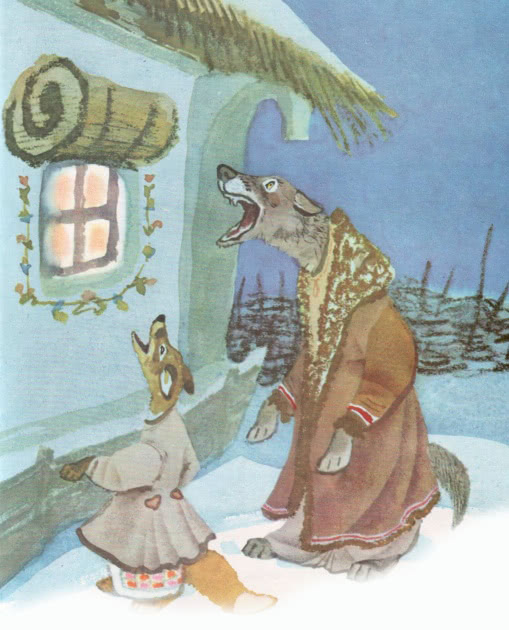 Так и сделали. Подошли к хате и затянули:С горки на горку — соломенный дворец.У деда, у бабы — семеро овец,Курочка ряба Да петушок-певушок.Дед вышел и говорит:— Да нечего дать.— А нам хоть петушка, — говорят волк и лиса. Пришлось отдать петушка. Они сунули егов мешок да в лес, петушка припрятали и назад. Идут и поют:С горки на горку — соломенный дворец.У деда, у бабы — семеро овец Да курочка ряба.Дед вышел и говорит:— Да нечего дать.— Нам хоть курочку.Отнесли волк и лиса курочку в лес, спрятали, поскорее возвращаются. Опять под окошком поют:С горки на горку — соломенный дворец.У деда, у бабы — семеро овец.Дед вышел и говорит:— Да нечего дать.— Нам хоть овечку.Делать нечего, отдал дед овечку. Ходили волк и лиса, ходили, пока всех овечек не перебрали. И снова идут:С горки на горку—Соломенная хата,Живут дед да баба.Тут дед вышел к ним и говорит:— Ну, ладно, давайте мешок.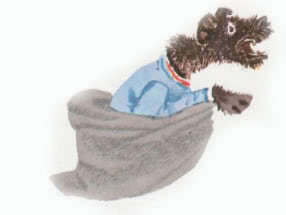 А сам пошёл и посадил в мешок пёсика Левонтовича.Только лиса и волк вошли в лес, лиса говорит:— Открывай мешок, посмотрим, что там.Развязал волк мешок, а собака оттуда как выскочит — да на волка! Да на лису!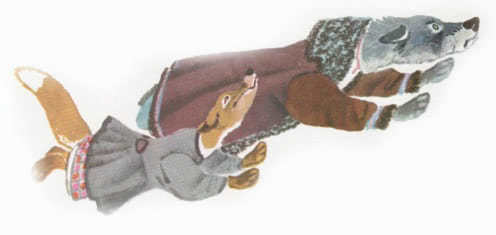 — Ой, ой, — кричит лиса, — возьми, пёсик, курочку! На тебе и петушка! Всех бери! Только меня не дери!Отвёл домой пёсик Левонтович курочку, петушка и овец. И зажили они по-прежнему: дед да баба, а с ними курочка ряба, петушок-певушок и пёсик Левонтович.А волк и лиса свои песни петь к ним больше не приходили.